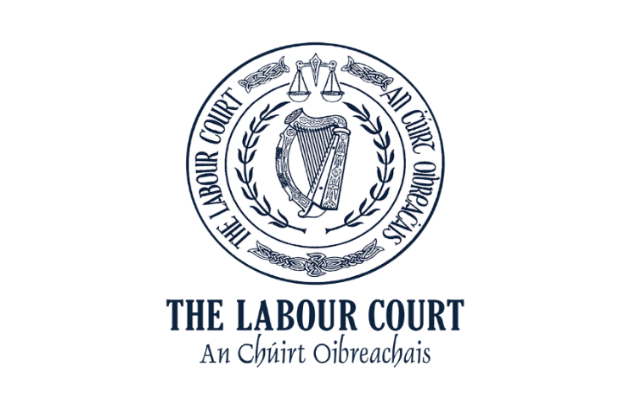 Referral under Section 20(1) of the Industrial Relations Act 1969SECTION 1: Worker DetailsSECTION 2: Union/Representative Details (if any)SECTION 3: Employer DetailsSECTION 4: ComplaintSECTION 5I agree to be bound by the recommendation of the Labour Court.Signed: 	 ______________________			Date:		____/____/________*Complaints will not be processed by the Court unless an undertaking is given to agree to be bound by the recommendation of the Labour Court.*SECTION 6: Final InstructionsWhen you have completed all sections of the form, you must print and sign the form and then either:Email the completed Form to appeals@labourcourt.ieORPost the Form to:The Labour CourtLansdowne HouseLansdowne RoadDublin 4D04 A3A8First Name:Surname:Surname:Address:Address:Address:Eircode:Contact No:Email:Length of service with employer at 3. BelowDo you require special facilities when attending a hearing for example, language interpreter?Do you require special facilities when attending a hearing for example, language interpreter?YesNoIf Yes, please provide details.  (A member of staff may be in contact to discuss your requirements) Union/Representative First Name:Union/Representative Surname:Union/Representative Surname:Name/Organisation:Union/Representative Address:Union/Representative Address:Union/Representative Address:Eircode:Contact No:Email:First Name:Surname:Surname:Name/Organisation:Registered Office/Place of Business/Principal Office Address:Registered Office/Place of Business/Principal Office Address:Registered Office/Place of Business/Principal Office Address:Registered Office/Place of Business/Principal Office Address:Registered Office/Place of Business/Principal Office Address:Eircode:Contact No:Email:Brief summary of complaint:Redress sought:The Labour Court has adapted its service provision to include corresponding with parties by way of email.  Please sign below to indicate your consent to this form of communication.I ___________________________________________________________ consent to the Labour Court corresponding with me about this referral via email.